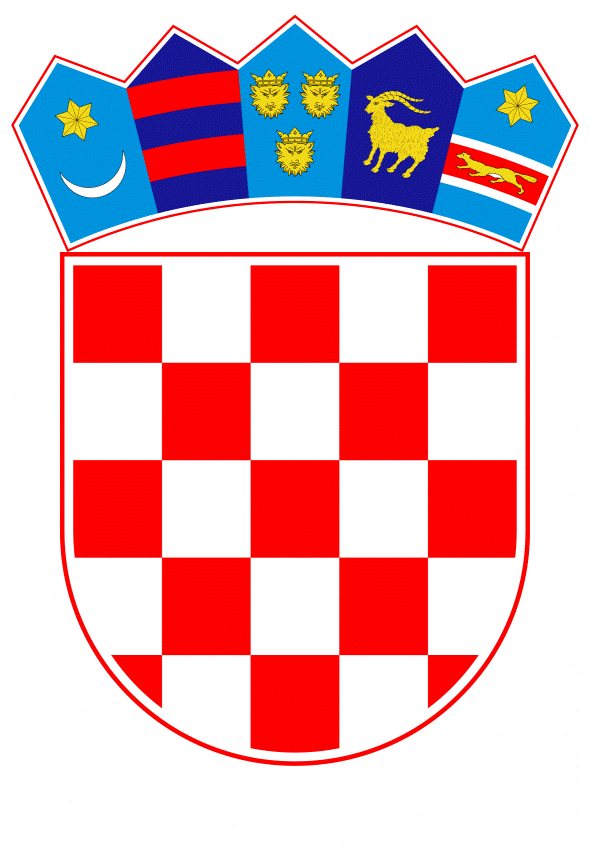 VLADA REPUBLIKE HRVATSKEZagreb, 9. lipnja 2022.______________________________________________________________________________________________________________________________________________________________________________________________________________________________Banski dvori | Trg Sv. Marka 2  | 10000 Zagreb | tel. 01 4569 222 | vlada.gov.hrPRIJEDLOGVLADA REPUBLIKE HRVATSKE Na temelju članka 30. Zakona o zračnom prometu (Narodne novine, br. 69/09., 84/11., 54/13., 127/13. i 92/14.) i članka 31. stavka 2. Zakona o Vladi Republike Hrvatske (Narodne novine, br. 150/11., 119/14., 93/16. i 116/18.), Vlada Republike Hrvatske je na sjednici održanoj --. ------ 2022. donijelaO D L U K U o izmjenama Odluke o obvezi obavljanja domaćeg linijskog zračnog prijevoza za razdoblje od 31. listopada 2021. do 25. listopada 2025.I.U nazivu Odluke o obvezi obavljanja domaćeg linijskog zračnog prijevoza za razdoblje od 31. listopada 2021. do 25. listopada 2025., KLASA: 022-03/20-04/150, URBROJ: 50301-27/12-20-2, od 30. travnja 2020. i KLASA: 022-03/21-04/119, URBROJ: 50301-05/20-21-2, od 22. travnja 2021., riječi: „31. listopada 2021. do 25. listopada 2025.“ zamjenjuju se riječima: „4. srpnja 2022. do 28. ožujka 2026.“.II.U točki III. stavku 1. riječi: „31. listopada 2021. do 25. listopada 2025.“ zamjenjuju se riječima: „4. srpnja 2022. do 28. ožujka 2026.“.III.Ova Odluka stupa na snagu danom donošenja. KLASA: URBROJ: Zagreb, PREDSJEDNIKmr. sc. Andrej PlenkovićOBRAZLOŽENJENa sjednici održanoj 30. travnja 2020. godine, Vlada Republike Hrvatske donijela je Odluku o obvezi obavljanja domaćeg linijskog zračnog prijevoza za razdoblje od 25. listopada 2020. do 26. listopada 2024. godine (KLASA: 022-03/20-04/150, URBROJ: 50301-27/12-20-2). Na sjednici održanoj 22. travnja 2021. godine, Vlada Republike Hrvatske donijela je Odluku o izmjenama i dopuni Odluke obvezi obavljanja domaćeg linijskog zračnog prijevoza za razdoblje od 25. listopada 2020. do 26. listopada 2024. godine KLASA: 022-03/21-04/119, URBROJ: 50301-05/20-21-2, od 22. travnja 2021.Navedenom Odlukom osigurava se kontinuitet prometne povezanosti i neprekinutost obavljanja redovitog zračnog linijskog prijevoza koje je od značaja za gospodarski i društveni razvoj regija unutar Republike Hrvatske, na način kako je propisano odredbama Zakona o zračnom prometu (Narodne novine, br. 69/09, 84/11, 54/13, 127/13 i 92/14), Uredbe (EZ) br. 1008/2008 Europskog Parlamenta i Vijeća od 24. rujna 2008. o zajedničkim pravilima za obavljanje zračnog prijevoza u Zajednici te kako je utvrđeno Strategijama Vladinih programa od 2013. do danas. Istom Odlukom u bitnome je utvrđena obveza obavljanja domaćeg linijskog prometa na određenim linijama, razdoblje obveze obavljanja domaćeg linijskog zračnog prijevoza, pravo na naknadu za obavljanje usluge i izvor financiranja te nadležnost Ministarstva mora, prometa i infrastrukture za raspisivanje i provođenje javnog natječaja za obvezu obavljanja usluge.Slijedom odredbi gore navedenog propisa prije objave javnog natječaja u Službenom listu Europske unije prethode konzultacije sa stručnim službama Europske komisije. Ovom Odlukom su obuhvaćene linije koje su i u prethodnim javnim natječajima bile ograničene na samo jednog prijevoznika iz čega proizlazi slijedeća dinamika ključnih aktivnosti cijelog postupka - za linije na kojima je bilo ograničenje na samo jednog prijevoznika natječaj mora biti objavljen barem 6 mjeseci prije početka operacije, a rok za dostavu ponuda ne smije biti kraći od dva mjeseca od objave natječaja. Imajući u vidu da je tijek konzultacija sa stručnim službama Europske komisije trajao duže nego je bilo očekivano javni natječaj nije bilo moguće objaviti u roku u kojem bi se u potpunosti poštovao rok iz gore navedene Odluke Vlade Republike Hrvatske.Europska komisija objavila je 25. listopada 2021. u Službenom listu Europske unije br. C 430/9 javni natječaj za obavljanje redovitog zračnog prijevoza u skladu s obvezama javnih usluga za sve linije iz gore navedene Odluke Vlade Republike Hrvatske s razdobljem trajanja od 1. svibnja 2022. do 28. ožujka 2026.Tijekom provedbe javnog natječaja ovo Ministarstvo je u propisanom razdoblju konzultacija komuniciralo s nizom zainteresiranih zračnih prijevoznika te pružalo obrazloženja i dokumentaciju temeljem zaprimljenih zahtjeva.U propisanom roku su zaprimljene dvije službene ponude, od hrvatskih zračnih prijevoznika Croatia Airlines i Trade Air. Tijekom postupka obrade službenih ponuda, Trade Air nas je obavijestio da je glavni podugovaratelj (mađarski zračni prijevoznik koji osigurava tip zrakoplova traženog kapaciteta i posadu) morao odustati te se povlači iz ponude. Glavni razlog odustajanja su poteškoće u osiguravanju nužnih parametara i standarda koji se odnose na zrakoplovno osoblje, čija je dostupnost na tržištu, pogotovo za tipove zrakoplova manjeg kapaciteta (otprilike 30-ak sjedala), dodatno ograničena uslijed posljedica i ograničenja krize uzrokovane pandemijom COVID-19 bolesti.S ciljem izbjegavanja ponavljanja cijelog postupka s Europskom komisije i dodatnih značajnih odgoda te mogućeg prekida kontinuiteta zračne povezanosti regija Republike Hrvatske, a slijedom činjenice da su se na natječaj pristigle samo dvije službene ponude, zračni prijevoznik Trade Air je na tržištu pronašao novog ugovornog partnera te ažurirao svoju ponudu. Imajući u vidu da je ažurirana ponuda dostavljena tek u drugoj polovici travnja razvidno je da prije početka pružanja usluge kako je propisana javnim natječajem nije bilo moguće realizirati sve aktivnosti neophodne za početak iste.Slijedom navedenog ovim prijedlogom Odluke predlaže se izmjena datuma početka pružanja usluge, s 1. svibnja 2022. na 4. srpnja 2022. Kraj razdoblja pružanja usluge ostaje isti, kako je i naveden u javnom natječaju objavljenom od strane Europske komisije u Službenom listu Europske unije, a to je 28. ožujka 2026.Predlagatelj:Ministarstvo mora, prometa i infrastrukturePredmet:Prijedlog odluke o izmjenama Odluke o obvezi obavljanja domaćeg linijskog zračnog prijevoza za razdoblje od 31. listopada 2021. do 25. listopada 2025.